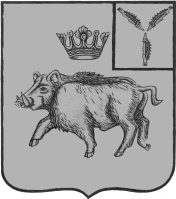 СОВЕТ ДЕПУТАТОВБАРНУКОВСКОГО МУНИЦИПАЛЬНОГО ОБРАЗОВАНИЯ БАЛТАЙСКОГО МУНИЦИПАЛЬНОГО РАЙОНАСАРАТОВСКОЙ ОБЛАСТИДевяносто четвертое заседание Совета депутатовтретьего созываРЕШЕНИЕот 17.05.2017№188с. БарнуковкаОб утверждении Порядка ведения перечня видов муниципального контроля и органов местного самоуправления, уполномоченных на их осуществлениеВ соответствии с Федеральными законами от 06.10.2003 № 131-ФЗ «Об общих принципах организации местного самоуправления в Российской Федерации», от 26.12.2008 № 294 - ФЗ «О защите прав юридических лиц и индивидуальных предпринимателей при осуществлении государственного контроля (надзора) и муниципального контроля», руководствуясь статьей 21, 40 Устава Барнуковского муниципального образования Балтайского муниципального района Саратовской области, Совет депутатов Барнуковского  муниципального образования РЕШИЛ:1.Утвердить Порядок ведения перечня видов муниципального контроля и органов местного самоуправления Балтайского муниципального района, уполномоченных на их осуществление согласно приложению.2.Настоящее решение вступает в силу со дня его опубликования на официальном сайте администрации Балтайского муниципального района.3.Контроль за исполнением настоящего решения возложить на постоянно действующую комиссию Совета депутатов Барнуковского муниципального образования по вопросам местного самоуправления.Глава Барнуковскогомуниципального образования	                                    А.А.МедведевПОРЯДОКведения перечня видов муниципального контроля и органов местного самоуправления, уполномоченных на их осуществление1.Порядок ведения перечня видов муниципального контроля и органов местного самоуправления полномоченных, на их осуществление на территории Барнуковского муниципального образования (далее – Порядок) разработан в соответствии с Федеральными законами от 06.10.2003 № 131-ФЗ «Обобщих принципах организаци иместного самоуправления в Российской Федерации», от 26.12.2008 № 294-ФЗ «О защите прав юридических лиц и индивидуальных  предпринимателей при  осуществлении государственного контроля (надзора) и муниципального контроля» в целях обеспечения соблюдения прав юридических лиц и индивидуальных предпринимателей при осуществлении муниципального контроля, обеспечения информационной открытости деятельности органов местного    самоуправления Барнуковского муниципального образования.2.Порядокустанавливаетпроцедуруведенияперечнявидов муниципального контроля и органов местного самоуправления Барнуковского муниципального образования, уполномоченных на их осуществление на территории Барнуковского муниципального образования(далее – Перечень).3. Ведение Перечня о существляется администрацией Барнуковского муниципального образования.4. Перечень определяет виды муниципального контроля и органы местного самоуправления Барнуковского муниципального образования, уполномоченные на их осуществление.5. Ведение Перечня осуществляется по форме согласно приложению к Порядку.6. В Перечень включается следующая информация:- наименование вида муниципального контроля;- наименование органа местного самоуправления Барнуковского муниципального образования, уполномоченного на осуществление соответствующего вида муниципального контроля;- реквизиты нормативных правовых актов Российской Федерации, Саратовской области, муниципальных правовых актов органовместного самоуправления Барнуковского муниципального бразования, регулирующих соответствующий вид муниципального контроля.7.Ведение перечня видов муниципального контроля предполагает включение, исключение и корректировку указанных в пункте 6 настоящего Порядка сведений в связи с изданием, отменой или изменениями нормативных правовых актов, регулирующих правоотношения в сфере муниципального контроля, в том числе, об упразднении уполномоченных органов или изменении их полномочий.8. Внесение изменений в Перечень осуществляется в течение 10 дней со дня вступления в силу нормативного правового акта, изменяющего и (или) дополняющего правовой акт, на основании которого в Перечень были включены сведения.9.Отутствие в перечне видов контроля определенных настоящим Порядком сведений не препятствует осуществлению муниципального контроля.10. Информация, включенная в перечень видов контроля, является общедоступной и подлежит размещению на официальном сайте администрации Балтайского муниципального района (по согласованию) в сети «Интернет» в срок не  позднее 1 рабочего дня с момента формирования или обновления.Приложение к Порядку ведения перечня видов муниципального контроля и органов местного самоуправления, уполномоченных на их осуществлениеФорма перечня видов муниципального контроля и органов местного самоуправления, уполномоченных на их осуществлениеПриложение к решению Совета депутатовБарнуковского муниципального образованияБалтайского муниципального района Саратовской областиот 17.05.2017 № 188№ п/пНаименование вида муниципального контроляНаименование органа местного самоуправления, уполномоченного на осуществление соответствующего вида муниципального контроляРеквизиты нормативныхправовых актов РоссийскойФедерации, Саратовской области, муниципальных правовых актов органов местного самоуправления Барнуковского муниципального образования, регулирующих соответствующийвид муниципального контроля1.2.3.4.